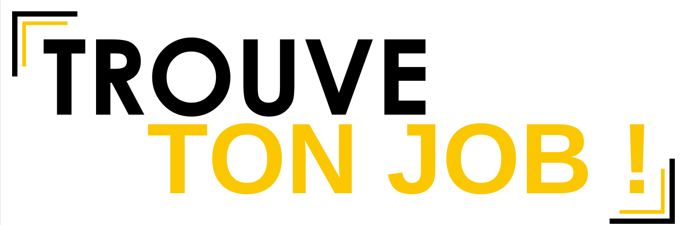 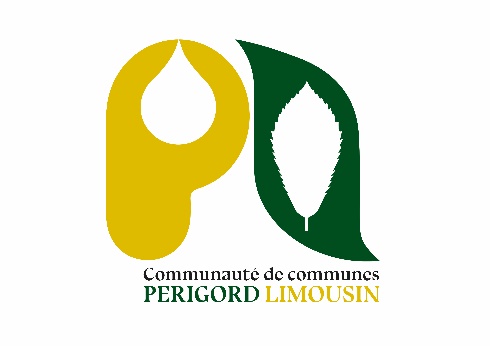 LISTE DES POSTES A POURVOIRASNBD et ASPP (THIVIERS) Mme DUPUY 05 53 05 90 48 Agents d'entretien pour particuliers et professionnels H/FASAPHP (Thiviers) Mme Blanchard-Gapenne 05 53 62 39 82 asadhp.mtt@wanadoo.frAides à domicile CDI  H/FAUTO-ECOLE MOREAU A LA COQUILLE M. MOREAU 05 55 75 16 74 ecm87@orange.frMoniteur d'auto École diplÔmÉ CDI  H/FADEQUAT INTERIM ET RECRUTEMENT (PERIGUEUX) M. GALLOUX 05 53 09 90 60 cyril.galloux@groupeadequat.frAGENT DE PRODUCTION EN ABATTOIR À THIVIERS CDI  H /F directeur administratif et financier À THIVIERS CDI  H /Fmenuisier À THIVIERS CDI  H /F (4 postes)ponceur sur bois À THIVIERS CDI  maçon – couvreur À quinsac CDI  CABINET RECRUT (PERIGUEUX) M. SUIRE  05 53 35 10 18   f.suire@recrut-nouvelleaquitaine.comCHEF DE PARTIE SERVICE DU MIDI - H/FCOMMIS DE CUISINE - H/FCHEF D'EQUIPE TRAVAUX SPECIAUX - H/FDIRECTEUR ADMINISTRATIF ET FINANCIER - H/F PEINTRE PLAQUISTE CONFIRME EN CDI - H/FCONDUCTEUR DE TRAVAUX EN G.O ET GÉNIE CIVIL - H/FRESPONSABLE QSE EN INDUSTRIE - H/FTECHNICIEN SAV CHAUFFAGE DE BONNE HUMEUR - H/FCOORDINATEUR(TRICE) AMELIORATION CONTINUE ET PERFORMANCE INDUSTRIELLE - H/FPEINTRE FAÇADIER ITE EN CDI - H/FOPERATEUR EQUIPEMENT DU BOIS - H/FRESPONSABLE SUPPLY CHAIN - H/FDOCTEUR EN RECHERCHE ET DEVELOPPEMENT - H/FTECHNICIEN / TECHNICIENNE ÉTUDES-RECHERCHE-DÉVELOPPEMENT EN INDUSTRIE GRAPHIQUE - H/FGESTIONNAIRE DE PRODUCTION/ APPROVISIONNEMENT / ACHAT - H/FCABINET Vétérinaire DE LA COQUILLE Dr EBEL 05 53 52 80 58 cabinetvetstemarie@gmail.comAssistante vÉtÉrinaire CDI  H /FCIAS PERIGORD-LIMOUSIN (THIVIERS) Mme ROULEAU  05 53 55 22 61  direction.cias@perigord-limousin.frAides à domicileCOMMUNAUTE DE COMMUNES PERIGORD-LIMOUSIN Service enfance et jeunesse (THIVIERS)Mme BERNARD 05 53 55 24 83 melissa.bernard@perigord-limousin.frANIMATEURS H/FCLAUDETTE INTERIM (PERIGUEUX) Mme BERGUIN 05 53 35 17 01 frederique.berguin@claudette-interim.fr Agent d’entretien de locaux  H /FAgent d’entretien espaces verts  H /FAgent de production  H /FManœuvres BTP Conserverie LACHAUD	 (ST ROMAIN ST CLEMENT) m. LACHAUD 06 32 86 35 80 contact@conserverielachaud.frAGENT DE TRANSFORMATION CDD  H /FCrédit Agricole (THIVIERS/EXCIDEUIL) Mme SIBERT 06 72 14 70 97 emmanuelle.sibert@ca-charente-perigord.frconseiller agricole (EXCIDEUIL) CDI  H /Fconseiller de clientèle (THIVIERS) CDI  H /FGROUPE VIGIER (THIVIERS) M. BECUWE 05 53 55 18 33 p.becuwe@vigier-construction.commaçon ET / OU coFFreur (THIVIERS) CDI  JEAN-LOUIS ET FILS (ST PIERRE DE FRUGIE) M. JEAN-LOUIS 06 79 65 94 08 jean-louis-et-fils@orange.frPEINTRE PLAQUISTE CDI - H/FMINOTERIE MAZEAU (SAINT SAUD LA COUSSIERE) M. MAZEAU 05 53 62 84 39 guy.mazeau0962@orange.fr	Chauffeur Livreur CDI  H /FPérigord Affutage (NEGRONDES) M DE RAVIGNAN 06 14 83 21 31 direction@perigord-affutage.frpolyvalent d'affÛtage CDD CHEF D’ÉQUIPE CDIPompes funèbres DUBREUIL (EYZERAC) m. dubreuil 05 53 52 88 30 pompes-funebres-dubreuil@orange.fr Agent conseil/ accueil/vente CDI  H /FPorcelaines MP SAMIE (JUMILHAC) M. SAMIE 05 55 75 09 80 porcelaines-mp-samie@wanadoo.fr Homme toutes mains cdiSARL Toiles Desmazes (Thiviers) M. MARIE 05 53 55 18 08 direction@desmazes.composeur CDI  H /FSCIERIES de CORGNAC (NEGRONDES) MME COMPAGNAUD 05 53 55 36 90 recrutement@sc-corgnac.comAFFÛTEUR- OUTILLEUR- TOURNEUR FRAISEUR H/FAGENT DE PRODUCTION H/FCHAUFFEUR GRUTIER H/FTECHNICIEN DE MAINTENANCE INDUSTRIELLE H/F VIANDES DU PERIGORd T'RHEA (THIVIERS) Mme EYSSARTIER 05 53 62 92 55  m.eyssartier@viandes-perigord.fr Assistante comptable (INTERIM/ CDI  H/F)chauffeur/ livreur pl/spl (INTERIM/ CDI  H/F)boucher (INTERIM/ CDI  H/F)opÉrateur abattoir (INTERIM/ CDI  H/F)opÉrateur conditionnement/ mise sous vide (INTERIM/ CDI  H/F )prÉparateur de commande (INTERIM/ CDI  H/F)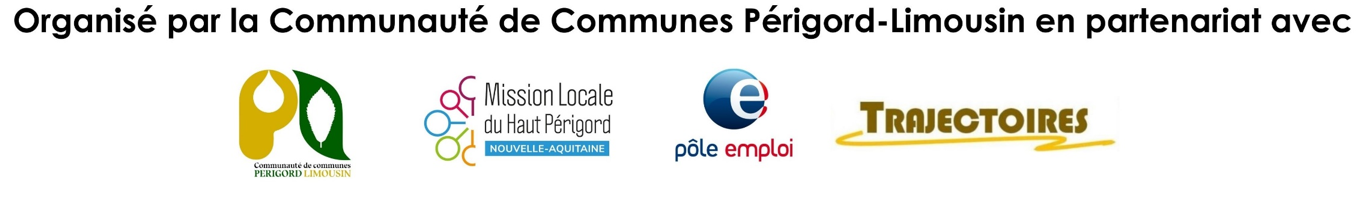 